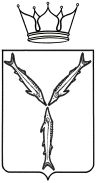 МИНИСТЕРСТВО ТРАНСПОРТА И ДОРОЖНОГО ХОЗЯЙСТВАСАРАТОВСКОЙ ОБЛАСТИП Р И К А Зот _______________ № _______________г. СаратовО внесении изменений в приказминистерства транспорта и дорожного хозяйства Саратовской области от 29 июля 2019 года №01-01-12/193В соответствии с Положением, утвержденным постановлением Правительства Саратовской области от 22 апреля 2014 года №246-П «Вопросы министерства транспорта и дорожного хозяйства Саратовской области», ПРИКАЗЫВАЮ:1.Внести в приказ министерства транспорта и дорожного хозяйства Саратовской области от 29 июля 2019 года № 01-01-12/193 «Об утверждении административного регламента по предоставлению государственной услуги «Выдача и переоформление карты межмуниципального маршрута регулярных перевозок» следующие изменения:в приложении:в разделе II:абзац первый пункта 2.6 дополнить предложением: «Порядок подтверждения наличия у участника открытого конкурса транспортных средств, предусмотренных его заявкой на участие в открытом конкурсе, устанавливается конкурсной документацией.»;подпункт «в» пункта 2.8.3 исключить;приложения № 1 – 4 к административному регламенту предоставления министерством транспорта и дорожного хозяйства Саратовской области государственной услуги «Выдача и переоформление карты межмуниципального маршрута регулярных перевозок» изложить в новой редакции согласно приложениям № 1 - 4 к настоящему приказу.2. Отделу организации транспортного обслуживания всеми видами пассажирского транспорта, включая такси разместить приказ на официальном сайте министерства транспорта и дорожного хозяйства области, а также копию приказа направить в министерство информации и печати области для официального   опубликования.3. Юридическому отделу направить копию настоящего приказа в Управление министерства юстиции Российской Федерации по Саратовской области в семидневный срок после дня первого официального опубликования, в прокуратуру Саратовской области в течение трех рабочих дней со дня подписания.4. Министерству информации и массовых коммуникаций Саратовской области опубликовать настоящий приказ.  5. Контроль исполнения приказа оставляю за собой.Министр                                                                                               А.В. ПетаевПриложение № 1к приказуминистерства транспорта и дорожного хозяйстваСаратовской областиот «___» ________ 2023 года № ______________«Приложение N 1к административному регламентупредоставления министерством транспорта и дорожногохозяйства Саратовской области государственной услуги "Выдачаи переоформление карты межмуниципального маршрутарегулярных перевозок"                                  Министру транспорта и дорожного                                              хозяйства Саратовской областиЗАЯВЛЕНИЕо выдаче карты межмуниципального маршрута регулярных перевозок отюридического лица или уполномоченного участника договорапростого товарищества___________________________________________________________________________(Наименование юридического лица и организационно-правовая форма)Руководитель юридического лица: ______________________________________________________________________________________________________________________________(фамилия, имя, отчество; телефон; паспортные данные)Адрес места нахождения: ________________________________________________________                                                                                                            (из Устава)Контактный номер телефона: _____________________________________________________    Адрес электронной почты: _____________________________________________________ИНН : Регистрационный номер маршрута ________________________________________________Порядковый номер маршрута: ____________________________________________________Наименование маршрута: ______________________________________________________________________________________________________________________________________Максимальное количество транспортных средств, обслуживающих указанный маршрут: ______________________________________________________________________________Представитель или доверенное лицо заявителя: _____________________________________                                                                                                           (фамилия, имя, отчество)______________________________________________________________________________(паспортные данные: серия и номер, когда и кем выдан)Доверенность (реквизиты): ______________________________________________________Настоящим подтверждаю, что в отношении _________________________________________                                                                                                       (наименование юридического лица)______________________________________________________________________________не проводится ликвидация и отсутствует решение арбитражного суда о признании банкротом.     Дата подачи заявления: «__» ________ 202__ года   _____________________                                                                                                                        (подпись заявителя)                                                                                                                                                                     М.П.Приложение № 2к приказуминистерства транспорта и дорожного хозяйстваСаратовской областиот «___» _____ 20___ года № ____________«Приложение N 2к административному регламентупредоставления министерством транспорта и дорожногохозяйства Саратовской области государственной услуги "Выдачаи переоформление карты межмуниципального маршрутарегулярных перевозок"                                  Министру транспорта и дорожного хозяйства                                                        Саратовской областиЗАЯВЛЕНИЕо выдаче карты межмуниципального маршрута регулярных перевозок отиндивидуального предпринимателя или уполномоченного участника договорапростого товарищества    Фамилия, имя, отчество индивидуального предпринимателя, уполномоченного участника договора простого товарищества: ____________________________________________________________________________________________________________________________________________________________Данные документа, удостоверяющего личность ___________________________________________________________________________________________________________________Адрес места жительства: _______________________________________________________________________________________________________________________________________Контактный номер телефона: _____________________________________________________Адрес электронной почты: _______________________________________________________ИНН : Регистрационный номер маршрута ________________________________________________Порядковый номер маршрута: ____________________________________________________Наименование маршрута: ________________________________________________________Максимальное количество транспортных средств, обслуживающих указанныймаршрут: ______________________________________________________________________Представитель или доверенное лицо заявителя: _____________________________________                                                   (фамилия, имя, отчество)_____________________________________________________________________________________________(паспортные данные: серия и номер, когда и кем выдан)Доверенность (реквизиты): ______________________________________________________Настоящим подтверждаю, что индивидуальный предприниматель____________________________________________________________________________________________________(фамилия, имя, отчество)не прекратил деятельность в качестве индивидуального предпринимателя, в отношение него отсутствует решение арбитражного суда о признании банкротом.    Дата подачи заявления: "__" _________ 202__ года   ____________________                                                                                                                                (подпись заявителя)                                                                                                                                                                        М.П.Приложение № 3к приказуминистерства транспорта и дорожного хозяйстваСаратовской областиот «__»_______ 20___ года № _______________«Приложение N 3к административному регламентупредоставления министерством транспорта и дорожногохозяйства Саратовской области государственной услуги "Выдачаи переоформление карты межмуниципального маршрутарегулярных перевозок"                                  Министру транспорта и дорожного хозяйства                                                        Саратовской областиЗАЯВЛЕНИЕо переоформлении карты межмуниципального маршрута регулярных перевозокот юридического лица или уполномоченного участника договорапростого товарищества___________________________________________________________________________(Наименование юридического лица и организационно-правовая форма)Руководитель юридического лица: ______________________________________________________________________________________________________________________________(фамилия, имя, отчество; телефон; паспортные данные)Адрес места нахождения: ________________________________________________________                                                                                                            (из Устава)Контактный номер телефона: _____________________________________________________Адрес электронной почты: _____________________________________________________ИНН : Регистрационный номер маршрута ________________________________________________Порядковый номер маршрута: ____________________________________________________Наименование маршрута: ______________________________________________________________________________________________________________________________________Максимальное  количество  транспортных средств, обслуживающих указанный маршрут: ______________________________________________________________________________Основание переоформления карты маршрута (выбрать нужное):1) продление срока действия карты маршрута 2) реорганизация юридического лица в форме преобразованияНовые сведения о перевозчике (правопреемнике) __________________________________________________________________________________________________________________Данные документа, подтверждающего факт внесения соответствующихизменений в единый государственный реестр юридических лиц _____________________________________________________________________________________________________3) изменение наименования юридического лицаНовые сведения о юридическом лице____________________________________________________________________________________________________________________________Данные документа, подтверждающего факт внесения изменений в единый государственный реестр юридических лиц _________________________________________________________4) изменение адреса места нахождения юридического лица __________________________________________________________________________________________________________(адрес нового места нахождения)Данные документа, подтверждающего факт внесения изменений в единый государственный реестр юридических лиц _______________________________________________________________________________________________________________________5) изменения в установленном порядке класса или характеристик транспортного средстваДанные документа, подтверждающего факт изменения класса или характеристик транспортного средства _______________________________________________________________________________________________________________________________________Представитель или доверенное лицо заявителя: ___________________________________________________________________________________________________________________(фамилия, имя, отчество)_____________________________________________________________________________________________(паспортные данные: серия и номер, когда и кем выдан)Доверенность (реквизиты): ______________________________________________________Настоящим подтверждаю, что в отношении ______________________________________________________________________________________________________________________(наименование юридического лица)не проводится ликвидация и отсутствует решение арбитражного суда о признании банкротом.Дата подачи заявления: "__" _________ 202__ года   ____________________                                                                                                                         (подпись заявителя)                                                                                                                                                                        М.П.Приложение № 4к приказуминистерства транспорта и дорожного хозяйстваСаратовской областиот «___» _____ 20___ года № ____________«Приложение N 4к административному регламентупредоставления министерством транспорта и дорожногохозяйства Саратовской области государственной услуги "Выдачаи переоформление карты межмуниципального маршрутарегулярных перевозок"                                  Министру транспорта и дорожного хозяйства                                                        Саратовской областиЗАЯВЛЕНИЕо переоформлении карты межмуниципального маршрута регулярных перевозок отиндивидуального предпринимателя или уполномоченного участника договорапростого товарищества    Фамилия, имя, отчество индивидуального предпринимателя, уполномоченного участника договора простого товарищества:_______________________________________________________________________________________________________________________________Данные документа, удостоверяющего личность ___________________________________________________________________________________________________________________Адрес места жительства: ______________________________________________________________________________________________________________________________________Контактный номер телефона: __________________________________________________Адрес электронной почты: ____________________________________________________    ИНН : Регистрационный номер маршрута ________________________________________________Порядковый номер маршрута: ____________________________________________________Наименование маршрута: ______________________________________________________________________________________________________________________________________Максимальное  количество  транспортных средств, обслуживающих указанный маршрут: ______________________________________________________________________________Основание переоформления карты маршрута (выбрать нужное):1) продление срока действия карты маршрута2)  изменение места жительства индивидуального предпринимателя (участника договора простого товарищества) ______________________________________________________________________________                      (адрес нового места нахождения)Данные документа, подтверждающего факт внесения изменений в единый государственный реестр индивидуальных предпринимателей _______________________________________________________________________________________________________3) изменения в установленном порядке класса или характеристик транспортного средстваДанные документа, подтверждающего факт изменения класса или характеристик транспортного средства _______________________________________________________________________________________________________________________________________Представитель или доверенное лицо заявителя: ___________________________________________________________________________________________________________________(фамилия, имя, отчество)______________________________________________________________________________(паспортные данные: серия и номер, когда и кем выдан)Доверенность (реквизиты): _______________________________________________________Настоящим  подтверждаю, что индивидуальный предприниматель___________________________________________________________________________________________________(фамилия, имя, отчество)не прекратил деятельность в качестве индивидуального предпринимателя, в отношение него отсутствует решение арбитражного суда о признании банкротом.    Дата подачи заявления: "__" _________ 202__ года   ____________________                                                                                                                          (подпись заявителя)                                                                                                                                                                       М.П.»